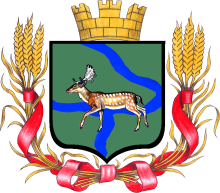           Администрация Еланского городского поселенияЕланского муниципального районаВолгоградской  областиРАСПОРЯЖЕНИЕ27.07.2018 № 194 -Р        О назначении  публичных  слушаний о  внесении изменений в проект планировки, совмещенному с проектом межевания территории от улицы Пионерская в р.п.Елань до АГРС-10 Бубновского ЛПУ МГ в Еланском городском поселении Еланского района Волгоградской области для объекта «Подъездная дорога к АГРС-10 Елань Бубновского ЛПУ МГ».На основании обращения ООО «Газпром трансгаз Волгоград», в соответствии со ст.46 Градостроительного кодекса Российской Федерации, руководствуясь Уставом Еланского городского поселения Еланского муниципального района Волгоградской области, 1.Для обсуждения внесения изменений в проект планировки, совмещенного с проектом межевания территории от улицы Пионерская в р.п. Елань до АГРС-10 Бубновского ЛПУ МГ в Еланском городском поселении Еланского района Волгоградской области для объекта «Подъездная дорога к АГРС-10 Елань Бубновского ЛПУ МГ»  назначить проведение публичных слушаний на 17-00 часов на 15 августа 2018 года в фойе здания администрации Еланского городского поселения, Волгоградской области по адресу: Волгоградская область, Еланский район,  р.п. Елань, ул. Матроса Железняка, 20.     2. Обеспечение организации и проведения публичных слушаний возложить на администрацию Еланского городского поселения.     3. Ведущему специалисту Русяевой М.А. обеспечить публикацию в газете «Еланские вести».                 4. Контроль за исполнением настоящего  распоряжения оставляю за собой.Глава Еланскогогородского поселения                                                          Н.А.СавинУважаемые жители р.п. Елань!   Администрация Еланского  городского поселения Еланского муниципального  района  Волгоградской  области  приглашает  принять  участие  в  публичных  слушаниях  по   внесению изменений в  проект  планировки,  совмещенному  с  проектом  межевания  территории от  улицы  Пионерская  в р.п. Елань  до  АГРС-10  Бубновского  ЛПУ МГ в Еланском городском  поселении  Еланского   района  Волгоградской  области для объекта «Подъездная дорога к АГРС-10 Елань Бубновского ЛПУ МГ».  Публичные  слушания  состоятся:15 августа 2018г.  в  17-00 час.  по  адресу: Волгоградская  область, р.п. Елань, ул. Матроса Железняка,20.           Ознакомиться  с  материалами по  теме  публичных  слушаний  возможно  в   Администрации Еланского городского поселения Еланского  муниципального  района Волгоградской области  по  адресу: Волгоградская область, р.п. Елань, ул. Матроса Железняка,20, телефон 5-43-58   на    официальном  сайте  Администрации  Еланского городского поселения. Предложения  и  замечания  по  проекту  принимаются  в  Администрации Еланского  городского поселения каб. №7.Внесение изменений в проект планировки с проектом межевания территории от ул. Пионерская в р.п. Елань до АГРС-10 Елань Бубновского ЛПУ МГв Еланском городском поселении Еланского муниципального района Волгоградской области на основании постановления администрации Еланского городского поселения от 23.04.2018г. № 94 «О внесении изменений в проект планировки с проектом межевания территориидля объекта «Подъездная дорога к АГРС-10 Елань Бубновского ЛПУ МГ».Участок расположен в производственной зоне при въезде в р.п. Елань со стороны ст. Преображенская по автомобильной дороге "Самойловка (Саратовская область) – Елань – Преображенская – Новоаннинский – Алексеевская – Кругловка – Шумилинская (Ростовская область)" (в границах территории Волгоградской области).Необходимость обеспечения транспортной связи территории с ул. Пионерской, центром поселка диктует необходимость транспортного развития территории.Результатом развития станет четкая транспортная организация территории проектирования.Улично-дорожную сеть планируемой территории составляют:дорога регионального значения К6 "Самойловка (Саратовская область) – Елань – Преображенская – Новоаннинский – Алексеевская – Кругловка – Шумилинская (Ростовская область)" (в границах территории Волгоградской области);улицы местного значения улицы *грунтовые дороги в производственной зоне;внутрихозяйственные дороги.Уточняются параметры улично-дорожной сети в промышленной зоне р.п. Елань, ранее несформированной посредством подготовки градостроительной и проектной документации.Ширина проезжей части автомобильной дороги регионального значения "Самойловка (Саратовская область) – Елань – Преображенская – Новоаннинский – Алексеевская – Кругловка – Шумилинская (Ростовская область)" (в границах территории Волгоградской области) - ул. Пионерская – 7,0м. (2 полосы движения шириной 3,5 м.).Ширина проезжей части улицы местного значения - ул. №1 – 7,0м. (2 полосы движения шириной 3,5 м.), с шириной тротуаров 1,5 м.*От улиц местного значения запроектированы подъездные дороги к АГРС-10 Елань Бубновского ЛПУ МГ и другим объекта инженерной инфраструктуры. * От автомобильной дороги регионального значения запроектированы подъездная дорога к АГРС-10 Елань Бубновского ЛПУ МГ и другим объекта инженерной инфраструктуры с шириной проезжей части 4,5 м. и обочинами. В целях формирования системы транспортного обслуживания планируемой территории проект планировки предусматривает осуществление следующих мероприятий:- устройство тротуаров; - устройство улиц местного значения; *- устройство местных проездов;* - устройство внутрихозяйственных дорог; При проектировании учитывались условия транспортного обслуживания планируемой территории,  в соответствии с Генеральным планом развития Еланского городского поселения, автомобильным транспортом и другими видами транспорта. Подготовка проекта планировки территории осуществлялась применительно к незастроенным территориям в целях:выделения элементов планировочной структуры,установления параметров планируемого развития элементов планировочной структуры.Целью проекта является разработка проекта планировки с проектом межевания территории для установления границ зон размещения объектов федерального, регионального, местного значения, упорядочивания развития элементов прилегающих территорий р.п. Елань.Целью проекта является разработка проекта планировки с проектом межевания территории под размещение объектов  транспортной и инженерных инфраструктур.Согласно СП 42.13330.2011 «Градостроительство. Планировка и застройка городских и сельских поселений» инженерные сети следует размещать преимущественно в пределах поперечных профилей улиц и дорог: под тротуарами или разделительными полосами — инженерные сети в коллекторах, каналах или тоннелях, в разделительных полосах — тепловые сети, водопровод, газопровод, хозяйственную и дождевую канализацию.На полосе между красной линией и линией застройки следует размещать газовые низкого давления и кабельные сети (силовые, связи, сигнализации и диспетчеризации).При реконструкции проезжих частей улиц и дорог с устройством дорожных капитальных покрытий, под которыми расположены подземные инженерные сети, следует предусматривать вынос этих сетей на разделительные полосы и под тротуары. При соответствующем обосновании допускаются под проезжими частями улиц сохранение существующих, а также прокладка в каналах и тоннелях новых сетей. На существующих улицах, не имеющих разделительных полос, допускается размещение новых инженерных сетей под проезжей частью при условии размещения их в тоннелях или каналах; при технической необходимости допускается прокладка газопровода под проезжими частями улиц.Прокладку подземных инженерных сетей следует, как правило, предусматривать: совмещенную в общих траншеях: в тоннелях — при необходимости одновременного размещения тепловых сетей диаметром от 500 до , водопровода до , свыше десяти кабелей связи и десяти силовых кабелей напряжением до 10 кВ, при реконструкции магистральных улиц и районов исторической застройки, при недостатке места в поперечном профиле улиц для размещения сетей в траншеях, на пересечениях с магистральными улицами и железнодорожными путями. В тоннелях допускается также прокладка воздуховодов, напорной канализации и других инженерных сетей. Совместная прокладка газо- и трубопроводов, транспортирующих легковоспламеняющиеся и горючие жидкости, с кабельными линиями не допускается.Технико-экономические параметры территории№№п/пНаименование показателейЕдиница измере-нияРасчетныйсрок%1Площадь проектируемой территории – всегога5,6027100В том числе территории:Земли сельскохозяйственного назначенияга1.005817.952Территории общего  пользования, в том числе:га4.596982.05- улицы, дороги, проездыга0.9407 0.3359*16.79 6.0* - зеленые насаждения общего пользованияга3.9078 4.0007*69.75 71.41*